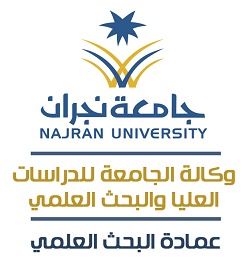 نموذج طلب إضافة باحث خارجياسم الباحث الرئيسيعنوان البحثرمز المشروع البحثيإن وجد))أسم الباحث الخارجياتعهــد انا الــباحـــث الرئيــس: .............................................رمز المشروع البحثي (أن وجد): ............................................ بأنني ارغب في (إضافة) باحث مشارك خارجي للمشروع البحثي في نظام ادارة المشاريع البحثية (بحثي)(واتعهد على أن يكون الباحث المشارك الخارجي مطابق الشروط المدرجة على موقع عمادة البحث العلمي وحسب لوائح وأنظمة عــمادة البــحث العلمي وأرفاق آلية مشاركة الباحث الخارجي في هذا المشروع البحثي لذلك نرجــو من سعادتكم التكرم والموافقة على ذلك.الأسـبـاب: ...........................................................................                                         .................................................................                      الباحــث الرئيس: .................................    الباحث الخارجي المشارك: ..........................الـتاريـــــــــــــخ: .................................     الـتاريـــــــــــــخ: .....................................الـتوقيـــــــــــــع: .................................     التوقيــــــــــــــع: .....................................اتعهــد انا الــباحـــث الرئيــس: .............................................رمز المشروع البحثي (أن وجد): ............................................ بأنني ارغب في (إضافة) باحث مشارك خارجي للمشروع البحثي في نظام ادارة المشاريع البحثية (بحثي)(واتعهد على أن يكون الباحث المشارك الخارجي مطابق الشروط المدرجة على موقع عمادة البحث العلمي وحسب لوائح وأنظمة عــمادة البــحث العلمي وأرفاق آلية مشاركة الباحث الخارجي في هذا المشروع البحثي لذلك نرجــو من سعادتكم التكرم والموافقة على ذلك.الأسـبـاب: ...........................................................................                                         .................................................................                      الباحــث الرئيس: .................................    الباحث الخارجي المشارك: ..........................الـتاريـــــــــــــخ: .................................     الـتاريـــــــــــــخ: .....................................الـتوقيـــــــــــــع: .................................     التوقيــــــــــــــع: .....................................